Правила приѐма на обучение по образовательнымпрограммам дошкольного образованияв МКОУ «Комсомольская ООШ»1. Общие положения  1.1. Настоящие Правила приѐма по образовательным программам дошкольного образования в группу дошкольного образования МКОУ  «Комсомольская ООШ» (далее - Правила) разработаны в соответствии с: - Конституцией Российской Федерации; - Федеральным законом от 29.12.2012 № 273-ФЗ «Об образовании в Российской Федерации» (ст.55 часть 8); - Федеральным законом от 06.10.2013 № 131-ФЗ «Об общих принципах организации местного самоуправления в Российской Федерации»;  - Приказом Министерства образования и науки РФ от 8 апреля 2014 г. № 293  «Об утверждении Порядка приѐма на обучение по образовательным программам дошкольного образования»; - Постановлением Главного санитарного врача Российской Федерации от 15.05.2013 № 26 «Об утверждении СанПиН 2.4.1.3049-13 «Санитарно-эпидемиологические требования к устройству, содержанию и организации режима работы дошкольных образовательных организаций»; - Законом Ханты-Мансийского автономного округа - Югры от 01.07.2013 № 68-оз «Об образовании в Ханты-Мансийском автономном округ - Югре»; - Приказом Министерства образования и науки Российской Федерации от 30.08.2013 № 1014 «Об утверждении Порядка организации и осуществления образовательной деятельности по основным образовательным программ дошкольного образования»;  (Постановление администрации Октябрьского района от 27.05.2014 №1964) и регламентируют 1.2. Правила определяют приѐм граждан Российской Федерации в образовательную организацию, осуществляющую образовательную деятельность по образовательной программе дошкольного образования и обеспечивают приѐм в образовательную организацию всех граждан, имеющих право на получение дошкольного образования.  1.3. Приѐм иностранных граждан и лиц без гражданства, в том числе соотечественников за рубежом, в образовательные организации за счет бюджетных ассигнований федерального бюджета, бюджетов субъектов Российской Федерации и местных бюджетов осуществляется в соответствии с международными договорами Российской Федерации, Федеральным законом от 29 декабря 2012 г. № 273-ФЗ «Об образовании в Российской Федерации». 2. Правила комплектования образовательной организации 2.1. Образовательная организация вправе принимать детей только при наличии лицензии на ведение образовательной деятельности по соответствующим образовательным программам, а так же согласно действующего Устава. 2.2. Образовательная организация комплектуется детьми в возрасте от 1,5 лет (при создании соответствующих условий) до семи лет при отсутствии противопоказаний по состоянию здоровья, родители которых постоянно или временно проживают на территории сельского поселка Комсомольский.2.3. Образовательная организация ежегодно составляет списки детей для комплектования до 30 мая и предоставляет в Управление образования и молодѐжной политики администрации Октябрьского района (далее по тексту – Управление). Процесс комплектования учреждения на новый учебный год осуществляется Управлением в период с 01 июня до 10 июля текущего календарного года. С 20 августа по 31 августа проводится окончательное доукомплектование и утверждение списков воспитанников возрастных групп образовательной организации. 2.4. Не позднее 01 сентября издаѐтся приказ руководителя о зачислении детей по группам. 2.5. Если в процессе комплектования не всем детям, состоящим на учѐте предоставлены места с 01 сентября текущего года, то им предоставляются места на свободные (освобождающиеся или вновь созданные) места в течение учебного года либо данные дети продолжают учитываться в списке нуждающихся в месте с 01 сентября календарного года.  2.6. При предоставлении места в образовательную организацию Управление должно обеспечивать право на получение дошкольного образования граждан, проживающих на территории, за которой закреплена образовательная организация (на основании Закона об образовании РФ ст. 67 п.3 и локального акта администрации Октябрьского района о закреплении образовательных организаций за конкретными территориями Октябрьского района). 2.7. При отказе родителей (законных представителей) или при отсутствии их согласия (отказа) от предложенных мест в образовательную организацию изменяется желаемая дата поступления на следующий учебный год с сохранением даты постановки на учѐт. 2.8. В случае, если родители (законные представители детей, находящихся в списках на комплектование, не обратились с заявлением о приѐме (зачислении) в образовательные организации до 01 сентября текущего года без уважительной причины, освободившееся место распределяется Управлением в соответствии со Списком. За гражданами сохраняется право подачи заявления о выделении места в соответствии с настоящими Правилами. 2.9. Уважительными причинами отсутствия заявления о приѐме (зачислении) ребѐнка являются: болезнь (до 2х месяцев подряд) ребѐнка и или родителей (законных представителей), чрезвычайные ситуации природного и техногенного характера. О наличие уважительных причин родители (законные представители): - уведомляют Управление, руководителя образовательной организации (личное заявление, почтовое отправление, электронная почта, телефон (факс)) до 15 августа текущего года; - подтверждают наличие уважительных причин соответствующими документами.  2.10.  Если в процессе комплектования предоставлены места всем детям, состоящим на учѐте в Списке в текущем году, свободные места могут быть предоставлены детям, числящимся в списке на предоставление места в следующем учебном году.  2.11. В соответствии с действующим законодательством в образовательную организацию принимаются дети в приоритетном порядке (внеочередном и первоочередном):  Внеочередное право предоставления мест в образовательную организацию устанавливается для детей: - Граждан, подвергшихся воздействию радиации вследствие катастрофы на Чернобыльской АЭС; - Инвалидов вследствие чернобыльской катастрофы из числа лиц указанных в п.2, ч 1 ст. 13 Закона РФ от 15.05.1991 № 1244-1 «О социальной защите граждан, подвергшихся воздействию радиации вследствие катастрофы на Чернобыльской АЭС»; - Участников ликвидации последствий катастрофы на Чернобыльской АЭС, перечень которых обозначен п.3 ч.1.ст.13 Закона РФ от 15.05.1991 № 1244-1«О социальной защите граждан, подвергшихся воздействию радиации вследствие катастрофы на Чернобыльской АЭС»; - Рабочих и служащих, а так же военнослужащих лиц, начальственного и рядового состава органов внутренних дел, Государственной противопожарной службы, получившие профессиональные заболевания, связанные с лучевым воздействием на работах в зоне отчуждения; - Граждан, эвакуированных (добровольно выехавших) в 1986 году из зоны отчуждения или переселѐнных из зоны отчуждения в 1986 году и в последующие годы, включая детей, в том, числе детей, которые на момент эвакуации находились в состоянии внутриутробного развития; - Погибших (пропавших без вести), умерших, ставшими инвалидами военнослужащих и сотрудников органов внутренних дел РФ, учреждений и органов уголовно-исполнительной системы, Государственной противопожарной службы Министерства РФ по делам гражданской обороны, чрезвычайным ситуациям и ликвидации последствий стихийных бедствий, участвовавших в контртеррористических операциях и обеспечивающих порядок на территории Северо-Кавказского региона (Постановление Правительства РФ от 09.02.2004 № 65); - Погибших (пропавших без вести), умерших, ставшими инвалидами военнослужащих  и сотрудников федеральных органов исполнительной власти, участвовавших в  выполнении задач по обеспечению безопасности и защите Граждан РФ, проживающих  на территории Южной Осетии и Абхазии (Постановление Правительства РФ от  12.08.2008 № 587) - Граждан из подразделений особого риска, а так же семей, потерявших кормильца (Постановление Верх. Совета РФ от 27.12.1991 № 2123-1) - Прокуроров (Федеральный закон от 17.01.1992 № 2201-1) - Судей Российской Федерации (Закон РФ от26.06.1992 № 3132-1); - Сотрудников Следственного комитета РФ (Фед. Закон от 28.12.2010 № 403-ФЗ)  2.12.1. Первоочередным правом приѐма в образовательную организацию пользуются: - Дети из многодетных семей (Указ президента РФ от 05.05.1992 № 431); - Дети – инвалиды и дети один из родителей, которых является инвалидом (Указ президента РФ от 02.10.1992 № 1157); - Дети военнослужащих, проходящих военную службу по контракту, уволенных с военной службы при достижении ими предельного возраста пребывания на военной службе, по состоянию здоровья или в связи с организационно-штатными мероприятиями (Федеральный закон от 27.05.1998 № 76-ФЗ) - Дети сотрудников полиции, дети погибших сотрудников полиции, дети умерших сотрудников полиции вследствие заболевания, дети граждан РФ, уволенных со службы в полиции по состоянию здоровья, дети граждан РФ, умерших в течение одного года после увольнения со службы в полиции вследствие повреждения здоровья (Федеральный Закон от 07.02.2011 № 3 – ФЗ); - Дети сотрудников, имеющих специальные звания и проходящих службу в учреждениях и органах уголовно исполнительной системы, федеральной противопожарной службе Государственной противопожарной службы и таможенных органах РФ (а так же дети погибших (умерших) сотрудников данных служб вследствие увечья или иного повреждения здоровья, уволенных со службы в учреждениях и органах вследствие увечья, или иного повреждения здоровья, полученных в связи с выполнением служебных обязанностей и исключивших возможность дальнейшего прохождения службы, умерших в течении одного года после увольнения со службы в учреждениях и органах вследствие увечья или иного повреждения здоровья, полученных в связи с выполнением служебных обязанностей) (Федеральный закон от 30.12.2012 № 283-ФЗ) - Дети одиноких матерей (в свидетельстве о рождении ребѐнка отсутствует запись об отце или предоставлена справка из органа записи актов гражданского состояния о том, что запись об отце внесена по указанию матери (Поручение правительства РФ от 04.05.2011 г. № ПР-1227)  2.13. При наличии очерѐдности в образовательной организации квота распределения детей осуществляется в следующем порядке: «льготная» категория 50%, общая» очередь 50%.  2.14. В случае, если родители (законные представители), не востребовали место в образовательную организацию в срок до 20 августа текущего года, то место предоставляется другому ребѐнку согласно очереди. 2.15. Свободные места в образовательной организации доукомплектовываются детьми в течение года в соответствии с очерѐдностью. 3. Правила приѐма на обучение по образовательным программам дошкольного образования 3.1. Правила приема в образовательные организации должны обеспечивать приѐм в образовательную организацию всех граждан, имеющих право на получение дошкольного образования. 3.2. Правила приѐма в образовательную организацию должно обеспечивать также приѐм в образовательную организацию граждан, имеющих право на получение дошкольного образования и проживающих на территории, за которой закреплена указанная образовательная организация (далее - закрепленная территория).  3.3. В приѐме в образовательную организацию может быть отказано только по причине отсутствия в ней свободных мест, за исключением случаев, предусмотренных статьей 88 Федерального закона от 29 декабря 2012 г. № 273-ФЗ «Об образовании в Российской Федерации». В случае отсутствия мест в государственной или муниципальной образовательной организации родители (законные представители) ребенка для решения вопроса о его устройстве в другую общеобразовательную организацию обращаются непосредственно в орган исполнительной власти субъекта Российской Федерации, осуществляющий государственное управление в сфере образования, или орган местного самоуправления, осуществляющий управление в сфере образования.  3.4. Образовательная организация обязана ознакомить родителей (законных представителей) со своим уставом, лицензией на осуществление образовательной деятельности, с образовательными программами и другими документами, регламентирующими организацию и осуществление образовательной деятельности, права и обязанности воспитанников.  3.5. Приѐм в образовательную организацию осуществляется в течение всего календарного года при наличии свободных мест.  3.6. Документы о приѐме подаются в образовательную организацию, в которую получено направление в рамках реализации государственной и муниципальной услуги, предоставляемой органами исполнительной власти субъектов Российской Федерации и органами местного самоуправления, по приѐму заявлений, постановке на учѐт и зачислению детей в образовательные организации, реализующие основную образовательную программу дошкольного образования (детские сады).  3.7. Приѐм в образовательную организацию осуществляется по личному заявлению родителя (законного представителя) ребѐнка при предъявлении оригинала документа, удостоверяющего личность родителя (законного представителя), либо оригинала документа, удостоверяющего личность иностранного гражданина и лица без гражданства в Российской Федерации в соответствии со статьей 10 Федерального закона от 25 июля 2002 г. № 115-ФЗ «О правовом положении иностранных граждан в Российской Федерации».  3.8. Образовательная организация может осуществлять приѐм указанного заявления в форме электронного документа с использованием информационно -телекоммуникационных сетей общего пользования.  В заявлении родителями (законными представителями) ребѐнка указываются следующие сведения:  а) фамилия, имя, отчество (последнее - при наличии) ребѐнка;  б) дата и место рождения ребѐнка;  в) фамилия, имя, отчество (последнее - при наличии) родителей (законных представителей) ребѐнка;  г) адрес места жительства ребѐнка, его родителей (законных представителей);  д) контактные телефоны родителей (законных представителей) ребѐнка. Примерная форма заявления размещается образовательной организацией на информационном стенде и на официальном сайте образовательной организации в сети Интернет.  Приѐм детей, впервые поступающих в образовательную организацию, осуществляется на основании медицинского заключения.  3.9. Для приѐма в образовательную организацию:  а) родители (законные представители) детей, проживающих на закреплѐнной территории, для зачисления ребѐнка в образовательную организацию дополнительно предъявляют оригинал свидетельства о рождении ребѐнка или документ, подтверждающий родство заявителя (или законность представления прав ребѐнка), свидетельство о регистрации ребѐнка по месту жительства или по месту пребывания на закрепленной территории или документ, содержащий сведения о регистрации ребѐнка по месту жительства или по месту пребывания;  б) родители (законные представители) детей, не проживающих на закрепленной территории, дополнительно предъявляют свидетельство о рождении ребѐнка. Родители (законные представители) детей, являющихся иностранными гражданами или лицами без гражданства, дополнительно предъявляют документ, подтверждающий родство заявителя (или законность представления прав ребѐнка), и документ, подтверждающий право заявителя на пребывание в Российской Федерации.  Иностранные граждане и лица без гражданства все документы представляют на русском языке или вместе с заверенным в установленном порядке переводом на русский язык. Копии предъявляемых при приеме документов хранятся в образовательной организации на время обучения ребѐнка.  3.10. Дети с ограниченными возможностями здоровья принимаются на обучение по адаптированной образовательной программе дошкольного образования только с согласия родителей (законных представителей) и на основании рекомендаций психолого-медико-педагогической комиссии.  3.11. Требование представления иных документов для приѐма детей в образовательные организации в части, не урегулированной законодательством об образовании, не допускается.  3.12 Факт ознакомления родителей (законных представителей) ребѐнка, в том числе через информационные системы общего пользования, с лицензией на осуществление образовательной деятельности, уставом образовательной организации фиксируется в заявлении о приѐме и заверяется личной подписью родителей (законных представителей) ребенка.  3.13. Подписью родителей (законных представителей) ребенка фиксируется также согласие на обработку их персональных данных и персональных данных ребенка в порядке, установленном законодательством Российской Федерации.  3.14. Родители (законные представители) ребѐнка могут направить заявление о приѐме в образовательную организацию почтовым сообщением с уведомлением о вручении посредством официального сайта учредителя образовательной организации в информационно-телекоммуникационной сети "Интернет", федеральной государственной информационной системы "Единый портал государственных и муниципальных услуг (функций)" в порядке предоставления государственной и муниципальной услуги в соответствии с пунктом 3.4. данных Правил.  Оригинал паспорта или иного документа, удостоверяющего личность родителей (законных представителей), и другие документы в соответствии с пунктом 3,5 настоящих Правил предъявляются руководителю образовательной организации или уполномоченному им должностному лицу в сроки, определяемые учредителем образовательной организации, до начала посещения ребѐнком образовательной организации.  3.15. Заявление о приеме в образовательную организацию и прилагаемые к нему документы, представленные родителями (законными представителями) детей, регистрируются должностным лицом, ответственным за приѐм документов, в журнале регистрации заявлений. После регистрации заявления родителям (законным представителям) детей выдается расписка в получении документов, содержащая информацию о регистрационном номере заявления о приѐме ребенка в образовательную организацию, перечне представленных документов. Расписка заверяется подписью должностного лица образовательной организации, ответственного за приѐм документов, и печатью образовательной организации.  3.16. Дети, родители (законные представители) которых не представили необходимые для приѐма документы в соответствии с пунктом 3.5 настоящих Правил, остаются на учѐте детей, нуждающихся в предоставлении места в образовательной организации. Место в образовательную организацию ребѐнку предоставляется при освобождении мест в соответствующей возрастной группе в течение года.  3.17.После приѐма документов, указанных в пункте 3.5 настоящих Правил, образовательная организация заключает договор об образовании по образовательным программам дошкольного образования (далее - договор) с родителями (законными представителями) ребѐнка.  3.18. Руководитель образовательной организации издает распорядительный акт о зачислении ребѐнка в образовательную организацию (далее - распорядительный акт) в течение трѐх рабочих дней после заключения договора. Распорядительный акт в трѐхдневный срок после издания размещается на информационном стенде образовательной организации и на официальном сайте образовательной организации в сети Интернет. После издания распорядительного акта ребѐнок снимается с учѐта детей, нуждающихся в предоставлении места в образовательной организации, в порядке предоставления государственной и муниципальной услуги в соответствии с пунктом 3.4 настоящих Правил.  3.19. На каждого ребѐнка, зачисленного в образовательную организацию, заводится личное дело, в котором хранятся все сданные документы.  4. Учѐт детей, нуждающихся в предоставлении места в образовательную организацию, реализующую основную общеобразовательную программу дошкольного образования 4.1. Учѐт детей дошкольного возраста, нуждающихся в предоставлении места, осуществляется образовательной организацией через единый информационный ресурс (далее по тексту ЕИР). 4.2. Учѐт включает: 4.2.1 Составление поимѐнного списка (реестра) детей, нуждающихся в предоставлении места в образовательную организацию в первоочередном порядке (если таковое имеется). В зависимости от даты, с которой планируется посещение ребѐнком образовательной организации реестр дифференцируется на списки погодового учѐта детей, нуждающихся в предоставлении места в текущем учебном году с 01 сентября (актуальный спрос) и в последующие годы (отложенный спрос); 4.2.2.Систематическое обновление реестра с учѐтом предоставления мест в образовательную организацию; 4.2.3. Постановка на учѐт в образовательную организацию осуществляется путѐм заполнения интерактивной формы заявления на специально организованном общедоступном портале в сети Интернет родителями (Законными представителями) либо специалистом образовательной организации на основании личного обращения родителей (законных представителей). 4.4. В заявлении о постановке на учѐт в обязательном порядке указываются дата рождения ребѐнка, дата с которой планируется начало посещения ребѐнком образовательной организации, адрес фактического проживания ребѐнка, приоритет образовательной организации. При постановке на учѐт при личном обращении родители (Законные представители) предъявляют паспорт или иной документ, удостоверяющий личность родителей (законных представителей), свидетельство о рождении ребѐнка, документы, удостоверяющие право на предоставление места в образовательной организации в первоочередном порядке (если таковое имеется). При постановке на учѐт на специально организованном общедоступном портале в сети Интернет (далее по тексту - Портал) к интерактивной форме заявления прилагаются электронные образцы документов, подтверждающих сведения, указанные в заявлении (Свидетельство о рождении ребѐнка, копия паспорта одного из родителей (законных представителей), копия свидетельства о регистрации по месту жительства ребѐнка). 4.5. При заполнении интерактивной формы заявления ЕИР формирует список образовательных организаций, из которых родители (законные представители) могут выбрать образовательную организацию, в которую они планируют отдать своего ребѐнка. Эта образовательная организация будет приоритетной, другие будут дополнительными.  4.6. Родителям (законным представителям) детей, предоставившим документы о постановке на учѐт лично, выдаѐтся уведомление о постановке на учѐт на специально организованном общедоступном портале в сети Интернет, по электронной почте высылается электронная версия уведомления.  4.7. Уведомление содержит следующую информацию:  - о регистрационном номере заявления о постановке на учѐт;  - о контактных телефонах на сайте Управления, по которому (на котором) родители (законные представители) могут узнать о продвижении очереди;  - о вариативных формах дошкольного образования, если таковые имеются.  4.8. Управление и образовательная организация через ЕИР составляет списки поставленных на учѐт детей, нуждающихся в предоставлении места в текущем учебном году и в последующие годы в соответствии с даты постановки на учет и у с учетом права на предоставление места в первоочередном порядке.4.9. Списки детей, нуждающихся в предоставлении места в образовательной организации, формируются на 01 сентября текущего года. После установленной даты в список детей могут быть дополнительно включены только дети имеющие право первоочередного (внеочередного) приема в образовательную организацию.4.10. После установленной даты в список детей могут быть также внесены изменения, касающиеся переноса даты поступления в образовательную организацию на последующие периоды и изменения данных ребенка.Муниципальное казенное общеобразовательное учреждение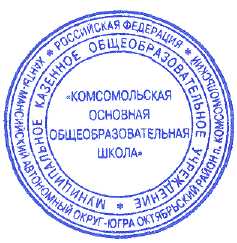 «Комсомольская основная общеобразовательная школа»Согласовано родительским собранием № 1 от 30.08.2017г.	УТВЕРЖДАЮДиректор МКОУ «Комсомольская основная общеобразовательная школа»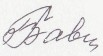 _____________ Г.В. Гавриловская Приказ МКОУ «Комсомольская ООШ»от «30» августа 2017 г. № 111-одПринято на заседанииПедагогического советаПротокол № 1от 30 августа2017 г.